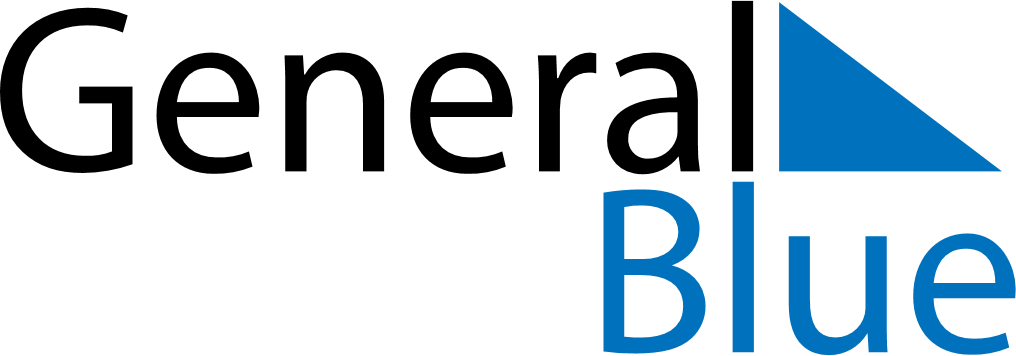 April 2029April 2029April 2029April 2029KosovoKosovoKosovoSundayMondayTuesdayWednesdayThursdayFridayFridaySaturday12345667Easter Sunday89101112131314Orthodox EasterConstitution Day15161718192020212223242526272728Feast of the Sacrifice (Eid al-Adha)2930